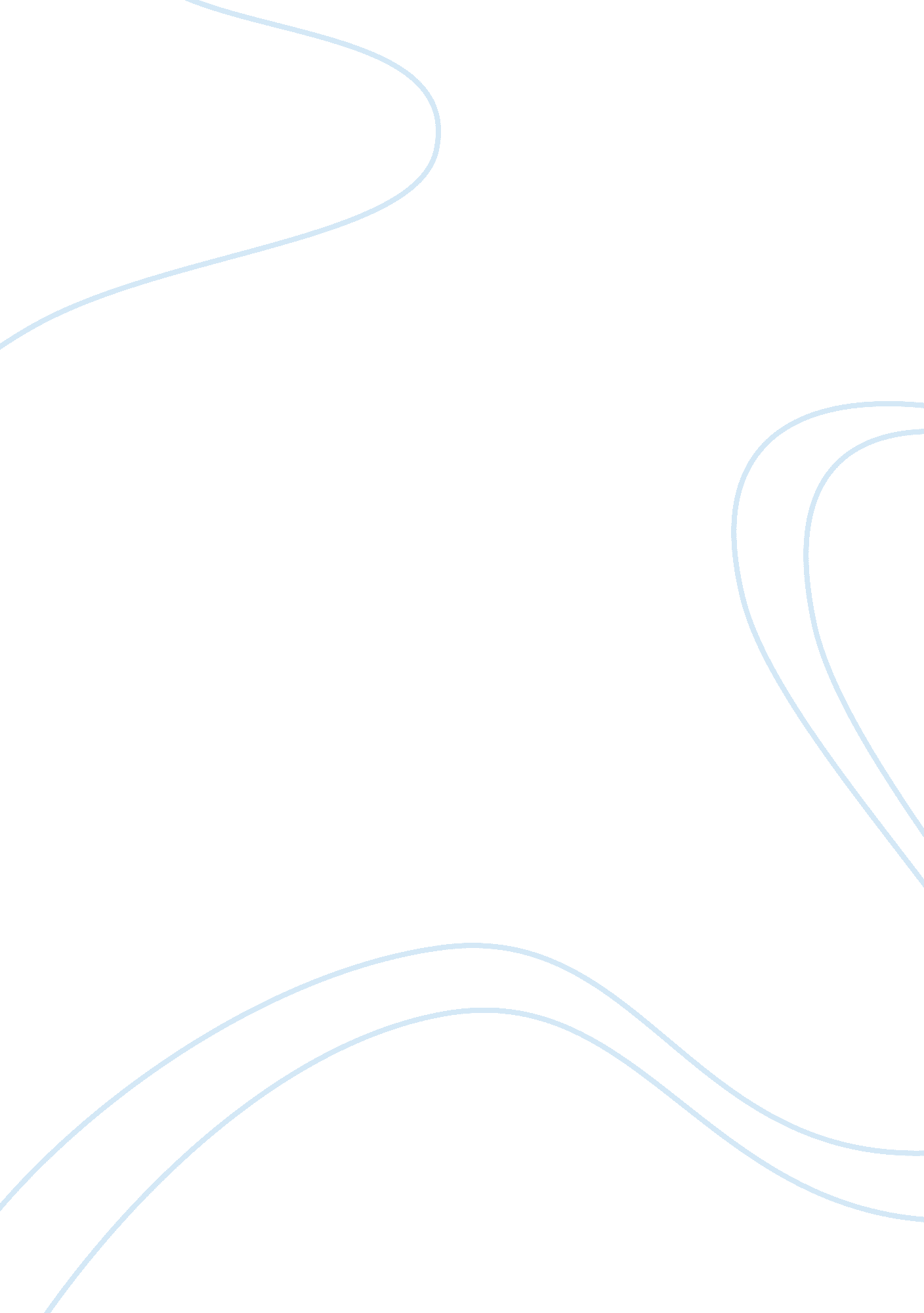 Diwali india. it is one of newArt & Culture, Music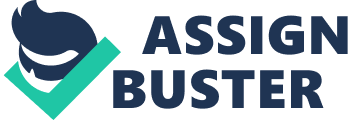 Diwali is the most popular festivalin India. It is one of New Year’s celebration of Hindu, and has lasted for along time. It is held for five days in October or November. People wear brand-new clothes andpray to the goddess whose name is Lakshmi. During Diwali, many stores andpublic offices are closed (“ Diwali/Deepavali” 1). Diwali means “ rows of lamps” or “ rows of diyas”. Diyas are lamps made ofclay. The festival approaching, people clean their houses thoroughly anddecorate with diyas. Loulla stated it viewed quite a number of ceramic oillamps illuminate houses, stores, public places and places of worships as partof celebrations which shows the beginning of the Hindu new year (“ Diwali2017″4). So I regard diyas as necessary for Diwali. In this festival, people celebrate in a wide variety of ways. Eatingspecial breakfast, sharing traditional sweets, giving presents or cards to eachother, visiting their relatives and friends, and enjoying music and fireworks. To prepare for Diwali, people buy a lot of foods, sweets, presents, fireworks, clothes and jewelry. It is said that Indian buy the most things a year duringthe Diwali season. Diwali started as a traditional festival of lamps at first, but it “ has been commercialized as the biggest annual spree” (“ Deepawali” 16). Though the traditional atmosphere of the festival hasn’t quite disappeared, Ifeel the main subject of it has shifted from traditional culture to alarge-scale sale. There happen things like this in Japan. There are many festivals andevents in Japan. Some are peculiar to Japan, such as setsubun and hinamatsuri, others are introduced foreign cultures, such as Halloween and Christmas. Whatever festivals are, actions which Japanese usually take during festivalsare buying many things in a sale or eating foods and sweets. Actually, manyitems suitable for each festival have been sell everywhere for weeks beforefestival is held. I think that people probably think of festivals not astraditional but as commercial today. 